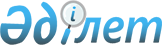 О внесении изменений и дополнений в постановление акимата района от 26 января 2009 года N 7/1 "О социальной поддержке отдельных категорий граждан района на 2009 год"
					
			Утративший силу
			
			
		
					Постановление акимата Щербактинского района Павлодарской области от 19 августа 2009 года N 179/6. Зарегистрировано Управлением юстиции Щербактинского района Павлодарской области 14 сентября 2009 года N 12-13-84. Утратило силу в связи с истечением срока действия (письмо акимата Щербактинского района Павлодарской области от 19 апреля 2010 года N 35/01-18/173)      Сноска. Утратило силу в связи с истечением срока действия (письмо акимата Щербактинского района Павлодарской области от 19.04. 2010 N 35/01-18/173).

      На основании подпункта 14 пункта 1 статьи 31 Закона Республики Казахстан от 23 января 2001 года "О местном государственном управлении и самоуправлении в Республике Казахстан", акимат района ПОСТАНОВЛЯЕТ:



      1. В Инструкцию назначения социальных выплат отдельным категориям граждан, утвержденную постановлением акимата района от 26 января 2009 года N 7/1 "О социальной поддержке отдельных категорий граждан района на 2009 год" (зарегистрированное в реестре государственной регистрации нормативных правовых актов за N 12-13-74, опубликовано в районной газете "Трибуна" N 33 от 15 августа 2009 года) внести следующие изменения и дополнения:



      подпункты 17 и 18 пункта 2 исключить;

      в подпункте 19 пункта 2 после слов "области" добавить слова "студенты, продолжающие обучение по интерну" и после слов "стоимости обучения" добавить слова "ежемесячная помощь на проезд, проживание и питание";

      в подпункте 20 пункта 2 слова "ежемесячная помощь на проезд, проживание и питание" исключить;

      подпункт 21 пункта 2 изложить в следующей редакции:

      "Получателям государственной адресной социальной помощи, получателям государственных детских пособий, семьям, имеющим детей до 18 лет, но не имеющим возможности самостоятельно приобрести личное подсобное хозяйство, единовременная материальная помощь на развитие личного подворья, для покупки грубых кормов.

      Отдельным категориям граждан материальная помощь для приобретения топлива и оказание единовременной помощи по личным заявлениям:

      1) получателям государственной адресной социальной помощи;

      2) получателям государственного детского пособия;

      3) многодетным семьям, имеющим 4-х и более детей;

      4) пенсионерам;

      5) Участникам и инвалидам Великой Отечественной войны и лицам, приравненным к ним;

      6) инвалидам и семьям, имеющим детей-инвалидов;

      7) безработным, состоящим на учете в отделе занятости;

      8) больным онкозаболеванием и тубзаболеванием;

      9) семьям, проживающим ниже прожиточного минимума;

      10) опекунам, воспитывающим детей-сирот и оставшихся без попечения родителей";

      в подпункте 22 пункта 2 после слов "инвалиды" добавить слова "дети-инвалиды";

      в подпункте 24 пункта 2 слово "одинокие" исключить;

      в подпункте 25 пункта 2 после слов "Отличник социального обеспечения" дополнить "и Отличник здравоохранения";

      в подпункте 32 слово "единовременная" заменить на "ежемесячная";

      пункт 2 дополнить подпунктами следующего содержания:

      "33) единовременная выплата лицам, принимавшим участие в боевых действиях в Афганистане ко Дню защитника Отечества;

      34) студенту-инвалиду, единовременная помощь для оплаты стоимости обучения в высшем учебном заведении;

      35) студенту, из малообеспеченной семьи, единовременная помощь для оплаты обучения в Павлодарском филиале Государственной Семипалатинской медицинской академии;

      36) пенсионерам незакрепленным за организациями, единовременная помощь ко Дню пожилых людей;

      37) безработным предпенсионного возраста, состоящим на учете в органах занятости, единовременная помощь;

      38) безработным, проходящим профессиональное обучение на проезд, питание и проживание, единовременная помощь;

      39) ветеранам Вооруженных Сил, единовременная помощь ко Дню защитника Отечества;

      40) детям-сиротам, окончившим в 2009 году школу, единовременная помощь;

      41) семьям, дети которых посещают мини-центры дошкольного воспитания, ежемесячные компенсационные выплаты для оплаты услуг;

      42) единовременные выплаты к Международному женскому дню 8 Марта:

      1) женщинам долгожителям, которым исполнилось 100 и более лет;

      2) участницам Великой Отечественной войны;

      3) многодетным матерям, имеющим 4-х и более детей по приглашению акима района;

      4) социальным работникам, обслуживающим одиноких престарелых и инвалидов на дому по Щербактинскому сельскому округу, по приглашению акима района;

      5) руководителям этнокультурных объединений и Лиги мусульманских женщин, по приглашению акима района;

      43) инвалидам и участникам Великой Отечественной войны, единовременная помощь на установку электроотопления;

      44) долгожителям, которым 100 и более лет, ежемесячные выплаты;

      45) пенсионерам, кому за 90, 100 и более лет, единовременная выплата ко Дню пожилых людей;



      в подпункте 1 пункта 4 цифру "2)" заменить на цифру "4)";

      в подпункте 2 пункта 4 цифру "4" заменить на цифру "2";

      подпункт 3 пункта 4 исключить;

      в подпункте 5 пункта 4 после слов "производятся на основании" добавить слова "личного заявления с указанием лицевого счета, копии удостоверения личности, регистрационного номера налогоплательщика";

      подпункт 6 пункта 4 после слов "акта обследования жилищно бытовых условий" добавить слова "который проводится комиссией при акиме сельского округа" и дополнить словами следующего содержания: "Для приобретения топлива и по личным заявлениям предоставляются вышеперечисленные документы, кроме ходатайства акима сельского округа, акта обследования жилищно-бытовых условий и справки о наличии подсобного хозяйства;

      пункт 4 дополнить подпунктами следующего содержания:

      "18) лицам, оговоренным в подпункте 33) пункта 2 Инструкции, выплаты производятся на основании списков, согласованных Щербактинским районным отделением Павлодарского областного филиала Республиканского государственного казенного предприятия "Государственного центра по выплате пенсий Министерства труда и социальной защиты Республики Казахстан" и Районного Совета ветеранов войны и труда. В списках указываются фамилия, имя, отчество, дата рождения, регистрационный налоговый номер, адрес места жительства, номер лицевого счета и сумма выплаты;

      19) лицам, оговоренным в подпункте 34), 35) пункта 2 Инструкции, выплаты производятся на основании личного заявления с указанием лицевого счета, копии удостоверения личности, регистрационного номера налогоплательщика, книги регистрации граждан, справки с места учебы с указанием суммы оплаты за обучение, договора на оказание образовательных услуг;

      20) лицам, оговоренным в подпункте 36) пункта 2 Инструкции, выплаты производятся на основании списков, согласованных с районным Советом ветеранов войны и труда. В списках указываются фамилия, имя, отчество, дата рождения, регистрационный налоговый номер, адрес места жительства, номер лицевого счета и сумма выплаты;

      21) лицам, оговоренным в подпункте 37), 38) пункта 2 Инструкции, выплаты производятся на основании личного заявления с указанием лицевого счета, копии удостоверения личности, регистрационного номера налогоплательщика, книги регистрации граждан и справки подтверждающей статус безработного;

      22) лицам, оговоренным в подпункте 39) пункта 2 Инструкции, выплаты производятся на основании списка государственного учреждения "Отдел внутренней политики Щербактинского района". В списках указываются фамилия, имя, отчество, дата рождения, регистрационный налоговый номер, адрес места жительства, номер лицевого счета;

      23) лицам, оговоренным в подпункте 40) пункта 2 Инструкции, выплаты производятся на основании личного заявления с указанием лицевого счета, копии удостоверения личности, регистрационного номера налогоплательщика, книги регистрации граждан, копии аттестата о среднем образовании, документ подтверждающий статус;

      24) лицам, оговоренным в подпункте 41) пункта 2 Инструкции, выплаты производятся на основании личного заявления с указанием лицевого счета, копии удостоверения личности, регистрационного номера налогоплательщика, книги регистрации граждан и ходатайства директора школы;

      25) лицам, оговоренным в подпункте 42) пункта 2 Инструкции, в том числе: женщинам долгожителям, которым исполнилось 100 и более лет, выплаты производятся на основании личного заявления с указанием лицевого счета, копии удостоверения личности, регистрационного номера налогоплательщика, книги регистрации граждан;

      участницам Великой Отечественной войны, выплаты производятся на основании списка, согласованного с Щербактинским районным отделением Павлодарского областного филиала Республиканского государственного казенного предприятия "Государственного центра по выплате пенсий Министерства труда и социальной защиты Республики Казахстан" в котором указываются фамилия, имя, отчество, дата рождения, регистрационный налоговый номер, адрес места жительства, номер лицевого счета;

      многодетным матерям, имеющим 4-х и более детей, выплаты производятся на основании списка, согласованного с Щербактинским районным отделением Павлодарского областного филиала Республиканского государственного казенного предприятия "Государственного центра по выплате пенсий Министерства труда и социальной защиты Республики Казахстан" в котором указываются фамилия, имя, отчество, дата рождения, регистрационный налоговый номер, адрес места жительства, номер лицевого счета;

      социальным работникам, обслуживающим одиноких престарелых и инвалидов на дому выплаты производятся на основании списка государственного учреждения "Аппарат акима Щербактинского сельского округа Щербактинского района". В списке указываются фамилия, имя, отчество, дата рождения, регистрационный налоговый номер, адрес места жительства, номер лицевого счета;

      руководителям этнокультурных объединений и Лиги мусульманских женщин выплаты производятся на основании списка государственного учреждения "Отдел внутренней политики Щербактинского района". В списке указываются фамилия, имя, отчество, дата рождения, регистрационный налоговый номер, адрес места жительства, номер лицевого счета;

      26) лицам, оговоренным в подпункте 43) пункта 2 Инструкции, выплаты производятся на основании личного заявления с указанием лицевого счета, копии удостоверения личности, регистрационного номера налогоплательщика, книги регистрации граждан;

      27) лицам, оговоренным в подпункте 44) пункта 2 Инструкции, выплаты производятся на основании личного заявления с указанием лицевого счета, копии удостоверения личности, регистрационного номера налогоплательщика, книги регистрации граждан;

      28) лицам, оговоренным в подпункте 45) пункта 2 Инструкции, выплаты производятся на основании списка, согласованного с Щербактинским районным отделением Павлодарского областного филиала Республиканского государственного казенного предприятия "Государственного центра по выплате пенсий Министерства труда и социальной защиты Республики Казахстан";



      пункт 5 изложить в следующей редакции:

      "5. Учет и отчетность расходования средств на оказание социальных выплат осуществляет государственное учреждение "Отдел занятости и социальных программ Щербактинского района" (далее Отдел).

      Первичные документы (заявления, документы, предоставляемые заявителем, согласно установленному перечню), на основании которых оказываются социальные выплаты, хранятся в Отделе в течение установленных действующим законодательством сроков.

      Отдел предоставляет отчеты об использовании средств на социальные выплаты в государственное учреждение "Отдел финансов Щербактинского района"".



      Пункты 6 и 7 исключить.



      2. Государственному учреждению "Отдел финансов Щербактинского района" обеспечить своевременное финансирование социальных выплат.



      3. Настоящее постановление вводится в действие по истечении 10 календарных дней после дня его первого официального опубликования и распространяется на правоотношения возникшие с 1 января 2009 года.



      4. Постановление акимата района 117/4 от 2 июня 2009 года "О внесении изменений и дополнений в постановление акимата района от 26 января 2009 года N 7/1 "О социальной поддержке отдельных категорий граждан района на 2009 год", отменить.



      5. Контроль за выполнением данного постановления возложить на заместителя акима района Темиржанову Г. С.      Аким района                               С. Смагулов
					© 2012. РГП на ПХВ «Институт законодательства и правовой информации Республики Казахстан» Министерства юстиции Республики Казахстан
				